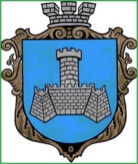 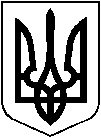 УКРАЇНАХМІЛЬНИЦЬКА  МІСЬКА  РАДАВінницької  областіВИКОНАВЧИЙ КОМІТЕТР І Ш Е Н Н Явід   27 жовтня   2022р.                                         				                     № 616Про визначення уповноваженого виконавчого органу  щодо складання акта встановлення  факту здійснення догляду за особами з інвалідністю I чи II групи та  особами, які потребують  постійного догляду, затвердження Положення про складання акту встановлення факту здійснення догляду та зразка акту встановлення факту здійснення догляду	Відповідно до постанови Кабінету Міністрів України від 10 вересня 2022р. №1044 «Про внесення змін до Правил перетинання державного кордону громадянами України», керуючись статтями 40, 59 Закону України «Про місцеве самоврядування в Україні» виконком міської ради В И Р І Ш И В :1.Уповноважити управління праці та соціального захисту населення Хмільницької міської ради на складання акту встановлення факту здійснення догляду за особами з інвалідністю I чи II групи та  особами, які потребують  постійного догляду.2.Затвердити Положення про складання акту встановлення факту здійснення догляду за особами з інвалідністю I чи II групи та  особами, які потребують  постійного догляду (Додаток 1).3.Затвердити зразок акту встановлення факту здійснення догляду за особами з інвалідністю I чи II групи та  особами, які потребують  постійного догляду     (Додаток 2).4.Контроль за виконанням даного рішення покласти на заступника міського голови з питань діяльності виконавчих органів міської ради  згідно з розподілу обов’язків. Міський голова 				                          Микола  ЮРЧИШИН                                                                                                             Додаток 1					                  до рішення  виконкому  міської  ради					                     від  «27» жовтня 2022р.  №616ПОЛОЖЕННЯ про складання акта встановлення факту здійснення догляду за особами з інвалідністю I чи II групи та  особами, які потребують постійного догляду	1. Положення про складання акта встановлення факту здійснення догляду за особами з інвалідністю I чи II групи та особами, які потребують постійного догляду (далі - Положення) визначає механізм складання акта встановлення факту здійснення догляду за особами з інвалідністю I чи II групи та особами, які потребують постійного догляду (далі – акт)  управлінням праці та соціального захисту населення Хмільницької міської ради.2.	 Механізм складання акта визначено відповідно до вимог постанови Кабінету Міністрів України від 27 січня 1995 р. № 57 «Про затвердження Правил перетинання державного кордону громадянами України» (зі змінами).  3.	Управління праці та соціального захисту населення Хмільницької міської ради у своїй діяльності керуються Конституцією України, Законом України «Про місцеве самоврядування в Україні», постановою Кабінету Міністрів України від 27.01.1995 р. № 57 «Про затвердження Правил перетинання державного кордону громадянами України», Положенням та іншими нормативно-правовими актами.4.	Завданням управління праці та соціального захисту населення Хмільницької міської ради є складання акта здійснення догляду:-	за особами з інвалідністю І чи ІІ груп; -	особами, які потребують постійного догляду, що здійснюється одним із членів сім’ї першого ступеня споріднення.5. Складання акта проводиться управлінням праці та соціального захисту населення Хмільницької міської ради на підставі письмового звернення  (у довільній формі) на ім’я міського голови Хмільницької міської ТГ особи з інвалідністю І чи ІІ групи, або особи, яка здійснює догляд, яке подається до управління «Центр наданняадміністративних послуг» Хмільницької міської ради. 6. Акт складається управлінням праці та соціального захисту населення Хмільницької міської ради у 2 (двох) примірниках, засвідчується підписами посадових осіб управління праці та соціального захисту населення Хмільницької міської ради, особою, що потребує догляду та особою, що здійснює / не здійснює догляд та скріплюється печаткою управління.7.	Акт складається не пізніше ніж протягом п’яти робочих днів після надходження заяви щодо встановлення факту здійснення догляду та надсилається заявнику або видається особисто за його бажанням.Заступник міського голови з питань діяльності виконавчих органів міської ради                                              Володимир ЗАГІКА                                                                                                         Додаток 2					                  до рішення  виконкому  міської  ради					                  від  «27» жовтня 2022р.  №616АКТ
встановлення факту здійснення догляду______________________________ (область, місто/село/селище)                  _________  ______________  _____                                                                                                  			 (число)               (місяць)               (рік)Підстава:_________________________________________________________________________________________Прізвище, ім’я, по батькові (за наявності) фізичної особи, яка здійснює догляд: _________________________________________________________________________________________________Місце проживання фізичної особи, яка здійснює догляд: _____________________________________________________________________________________________Прізвище, ім’я, по батькові (за наявності) особи, за якою здійснюють догляд: _________________________________________________________________________________________________Місце проживання фізичної особи, за якою здійснюють догляд _________________________________________________________________________________________________Соціальний статус_________________________________________________________________________________Родинний зв’язок__________________________________________________________________________________Обстеження проведено за адресою___________________________________________________________________Під час складання акту встановлено ____________________________________________________________________________________________________________________________________________________________________________________________________________________________________________________________________________________,про що свідчать та підтверджують сусіди:_____________________________________________________________________, ____._____._________р.н., що проживає за адресою           ___________________________________________                 ________________                                                                                                                                                                        (підпис)______________________________________________________________________, ____._____._________р.н., що проживає за адресою ____________________________________________                          _________________                                                                                                                                                                         (підпис)З актом ознайомлений            ________________________________________________            _________________                                                  (прізвище, ім’я, по батькові (за наявності)                                                 (підпис)                                                         фізичної особи, яка здійснює догляд)Акт встановлення факту здійснення догляду складено відповідно до пункту 21 «Правил перетинання державного кордону громадянами України» затвердженого постановою Кабінету Міністрів України від 27 січня 1995 р. № 57.Акт встановлення факту здійснення догляду складено посадовими особами. ____________________________________________________________________________________________________________________________________________________________________________________________________________      ______________                     ____________________                        _________________________________________        (посада)                                    (підпис)                                                               (прізвище, ініціали)______________                     ____________________                        _________________________________________         (посада)                                   (підпис)                                                                  (прізвище, ініціали)Заступник міського голови з питань діяльності виконавчих органів міської ради                                              Володимир ЗАГІКА